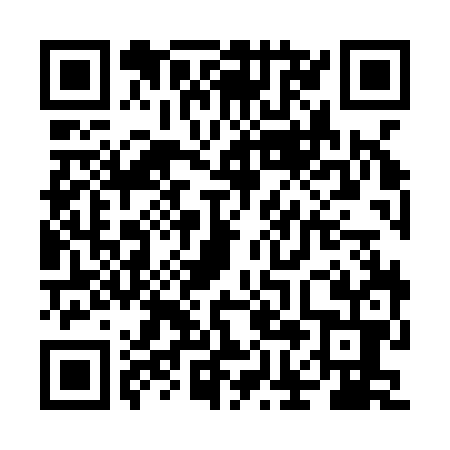 Prayer times for Gardzienice Stare, PolandMon 1 Apr 2024 - Tue 30 Apr 2024High Latitude Method: Angle Based RulePrayer Calculation Method: Muslim World LeagueAsar Calculation Method: HanafiPrayer times provided by https://www.salahtimes.comDateDayFajrSunriseDhuhrAsrMaghribIsha1Mon4:116:0912:385:057:078:582Tue4:086:0612:375:067:099:003Wed4:056:0412:375:077:119:024Thu4:026:0212:375:087:129:055Fri3:596:0012:365:097:149:076Sat3:575:5712:365:117:169:097Sun3:545:5512:365:127:179:118Mon3:515:5312:365:137:199:149Tue3:485:5112:355:147:219:1610Wed3:455:4912:355:157:229:1811Thu3:425:4612:355:167:249:2112Fri3:395:4412:345:187:269:2313Sat3:365:4212:345:197:279:2514Sun3:335:4012:345:207:299:2815Mon3:305:3812:345:217:319:3016Tue3:275:3612:345:227:329:3317Wed3:245:3412:335:237:349:3518Thu3:215:3112:335:247:369:3819Fri3:175:2912:335:257:379:4020Sat3:145:2712:335:267:399:4321Sun3:115:2512:325:277:419:4622Mon3:085:2312:325:297:429:4823Tue3:055:2112:325:307:449:5124Wed3:015:1912:325:317:459:5425Thu2:585:1712:325:327:479:5726Fri2:555:1512:325:337:499:5927Sat2:525:1312:315:347:5010:0228Sun2:485:1112:315:357:5210:0529Mon2:455:0912:315:367:5410:0830Tue2:415:0812:315:377:5510:11